	Law 30 - SI1:                                           			Name: ___________________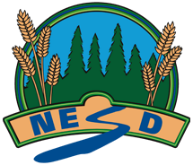 Feedback:Fully meeting expectations, with enriched understanding (EU)Fully meeting grade level expectations (FM)Mostly meeting grade level expectations (MM)Not yet meeting grade level expectations (NY)Design a detailed exploration of one or more topics of personal interest relevant to Law 30You can insightfully design out a detailed exploration of one or more topics of personal interest relevant to Law 30.

You might be: Digitally creating an interactive outline of your topic Connecting with and interviewing people who have influenced this topicYou can design a detailed exploration of one or more topics of personal interest relevant to Law 30.
You show this by:Investigating and selecting a topic of personal interest to youOutlining key aspects to be included in your researchIdentifying and locating potential sources of informationCo-constructing an assessment tool to guide your workYou are exploring and designing a detailed exploration of one or more topics of personal interest relevant to Law 30.You may be: Exploring and narrowing down topics of interest to youIdentifying key parts of your topicSearching for reliable sources of informationMapping out and discussing an assessment tool to guide your workYou are having trouble designing an exploration of a topic of personal interest relevant to Law 30.Consider: What topics have caught my attention in Law 30?How do I narrow down my topic?What’s a reliable source of information?How will I know I’m on track?  What are the expectations?Carry out a detailed exploration of one or more topics of personal interest relevant to Law 30 You can thoroughly carry out a detailed exploration of one or more topics of personal interest relevant to Law 30.

You might be: Insightfully sharing your learning using relevant case studiesThoughtfully designing a video to share your learning and encourage active citizenshipYou can carry out a detailed exploration of one or more topics of personal interest relevant to Law 30.
You show this by:Researching key aspects of your topicOrganizing important information Synthesizing ideasSelecting a method/tools to share your learning You are researching and carrying out a detailed exploration of one or more topics of personal interest relevant to Law 30.You may be: Exploring key aspects of your topic more closely Starting to organize your researchReflecting on the ways key ideas are connectedConsidering methods/tools available to share your learning You are having trouble carrying out an exploration of a topic of personal interest relevant to Law 30.
Consider: How do I find more information about this topic?What tools or methods would help me organize my information?What’s important to know about this topic?How will I share my learning?